Name:______________                                                                                        Date:_________________This is Me -Personal Strengths Personal Strengths are the things I am good at such as Being kind, Calm, Respectful Personal weaknesses are things to improve on such as Impatient, Rude,Bossy  List, illustrate or add a picture strengths and weaknesses.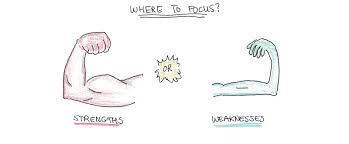 Personal StrengthsPersonal weaknesses